Функциональная грамотность – один из способов социализации личности.Темербулатова С.Д.учитель русского языка и литературыИзменения в мировой экономике XXI века, породившие необходимость приспособления к конкурентной экономической среде, обострили проблемы качества образования, поскольку «образовательный интеллект» населения (людской капитал) рассматривается важнейшим стратегическим ресурсом государства.Социально-экономические перемены в обществе задают новые параметры обучения и воспитания подрастающего поколения, требуя кардинального пересмотра целей, результатов образования, традиционных методов преподавания, систем оценки достигнутых результатов. В настоящее время подготовка школьников к жизни, к труду, как один из ведущих приоритетов образования, требует пересмотра результатов образования. Более широкое толкование понятия «образовательные результаты» связано с рассмотрением образования как созидательного фактора, движущей силой социально-экономического, культурного прогресса общества.Современное понимание образовательных результатов выходит за рамки обычного перечня знаний, умений и навыков, соотносимых с обучением учебного предмета. Образовательные результаты являются конечным продуктом процесса обучения учащихся в школе и свидетельствуют о качественных изменениях в личности обучающегося и проявляются в его поведении, взаимодействии с социальной средой.Одним их уровней представления результатов образования является функциональная грамотность, определяемая как способность личности на основе знаний, умений и навыков нормально функционировать в системе социальных отношений,  максимально быстро адаптироваться в конкретной культурной среде.Президентом Республики Казахстан Н. А. Назарбаевым в одном из своих выступлений отмечено: «Образование должно давать не только знания, но и умения их использовать в процессе социальной адаптации». В связи с этим Главой государства указана необходимость развития функциональной грамотности школьников.Термин «функциональная грамотность» был введен в 1957 году ЮНЕСКО, наряду с понятиями «грамотность» и «минимальная грамотность». Грамотность – это навыки чтения, письма, счета и работы с документами. Минимальная грамотность – это способность читать и писать простые сообщения. Формирование функциональной грамотности – сложный, многосторонний, длительный процесс. Достичь нужных результатов можно лишь умело, грамотно сочетая в своей работе различные современные образовательные педагогические технологии.В новых обстоятельствах процесс обучения выпускников в школе должен быть ориентирован на развитие компетентностей, способствующих реализации концепции «образование через всю жизнь». Установлено, что предпосылкой развития компетентности личности является наличие определенного уровня функциональной грамотности. Функциональная грамотность (лат. – направление) – степень подготовленности человека к выполнению возложенных на него или добровольно взятых на себя функций. Функциональную грамотность составляют: элементы лексической грамотности; умения человека понимать различного рода касающиеся его государственные акты и следовать им; соблюдение человеком норм общественной жизни и правил безопасности, требования технологических процессов, в которые он вовлечен; информационная и компьютерная грамотность. Этот начальный уровень функциональной грамотности характерен для передовых цивилизованных обществ. Существует и другой подход к пониманию функциональной грамотности, включающий: воспитанность человека в духе доброжелательности и дружелюбия, что обеспечивает культуру общения; личностно-профессиональную подготовленность; профессионально-технологическую подготовленность.На сегодняшний день главными функциональными качествами личности являются инициативность, способность творчески мыслить и находить нестандартные решения, умение выбирать профессиональный путь, готовность обучаться в течение всей жизни. Все данные функциональные навыки формируются в условиях школы.В стандарте образования определен воспитательный потенциал содержания естественнонаучного обучения за счет отбора содержания, значимого для формирования общей культуры, адекватного поведения в окружающей среде, сохранения собственного здоровья и здоровья окружающих, а также природной среды, то есть составляющие основу воспитания экологической, гигиенической и генетической грамотности. В содержание стандартов старшей школы включены сведения о современной естественнонаучной картине мира, роли современных теорий, идей в формировании научного мировоззрения. И основным способом реализации положений стандарта являются деятельностный и практико-ориентированный подходы, формирование и развитие функциональной грамотности учащихся.Что такое грамотность? Грамотность – это уровень образованности, характеризующийся способностью использовать основные способы познавательной деятельности через восприятие и текстовую передачу информации. Результаты обучения являются важнейшими условиями формирования функциональной грамотности. Понятие функциональной грамотности шире – это тот уровень образованности, который может быть достигнут учащимися за время обучения в школе и предполагает способность человека решать стандартные и нестандартные жизненные задачи в различных сферах жизни и деятельности на основе приобретенных знаний, то есть социализацию личности.Новый порог функциональной грамотности – вызов ХХІ века. Нынешний период исторического развития характеризуется технологизацией гуманитарной и учебной сфер в образовании, увеличивающимся в геометрической прогрессии информационным потоком, универсализацией деятельности. Все это, так или иначе, формирует определенно особые требования к уровню грамотности и образования человека, который в ближайшем будущем будет вступать в производственные и общественные отношения в различных системах деятельности.Образование при этом рассматривается как сфера деятельности, средство, обеспечивающее определенный уровень функциональной грамотности.При формировании функциональной грамотности огромное значение имеет деятельное, эмоционально окрашенное участие личности обучаемого в учебном процессе.Согласно этому представлению, интегральный процесс образования включает в себя:1) процесс овладения грамотностью: это освоение языков и знаковых систем, без которых невозможно получение информации и использование знаний в той или иной сфере жизни и деятельности;2) процесс обучения: это освоение знаний, умений, навыков в различных предметах и учебных дисциплинах;3) процесс подготовки: это адаптация имеющихся и получаемых знаний, умений и навыков для выполнения конкретной работы, видов деятельности или для занятия определенного социального положения;4) процесс воспитания: это освоение правил и норм культуры, традиций и особенностей народа, социальной или профессиональной общности, которые организуют и курируют интегральный процесс образования;5) процесс образования, в узком значении этого термина, то есть составная часть интегрального процесса образования, имеющая целью обеспечить общий уровень культуры и знакомство с ценностями, установками и стандартами цивилизации.В отличие от грамотности как устойчивого свойства личности, функциональная грамотность формирующаяся в вышеуказанном интегральном процессе, актуальна и злободневна, особенно для учащихся старших классах школ так, как:1) является базовым уровнем для формирования навыков чтения, письма, речи и деятельности;2) направлена на решение возникающих разнообразных задач и проблем;3) обнаруживается в конкретных обстоятельствах и характеризует человека в определенной ситуации.Грамотность как обязательный процесс входа в мир образования и образованности, является требованием, которое люди чаще предъявляют, в первую очередь, к другим, а не к себе, в широком смысле представляет собой меру культурного или гуманитарного развития нации, страны или группы людей.На формирование функциональной грамотности влияет множество социальных факторов и современных общественных тенденций: технологизация гуманитарных и учебных процессов особенно в старших классах, глобализация процессов образования и систематизация видов деятельности.В настоящее время существуют самые различные интерпретации функциональной грамотности, например, функциональная грамотность как одна из мер качества жизни, которая позволяет сравнивать и сопоставлять различные социально-экономические системы. Она может быть также представлена как цель, как стандарт, ориентированный на результат.В настоящее время наиболее актуален следующий перечень параметров функциональной грамотности: учебно-познавательная, деятельностная, языковая, компьютерная, информационная, правовая, гражданская, финансовая, экологическая, профессиональные и специальные аспекты функциональной грамотности которые нужны будут в будущей деятельности (менеджмент, бизнес-планирование, новые технологии).Особое место в представлениях о функциональной грамотности занимает деятельностная грамотность: способность ставить и изменять цели и задачи собственной деятельности, осуществлять коммуникацию, реализовывать простейшие акты деятельности для достижения цели в различных ситуациях. О том, что должна быть функциональная грамотность и что это такое, мы часто узнаем, только столкнувшись с ее отсутствием. Поэтому приходится говорить не столько о ее наличии, сколько о функциональной безграмотности, что является одним из определяющих факторов, тормозящих развитие учебных, деятельностных умений, навыков и поведения в различных условиях, чаще в условиях чрезвычайных ситуаций. Поэтому, это проблема рассматривается обычно как проблема деятельностная, как проблема поиска механизмов и способов ускоренной ликвидации функциональной безграмотности, с целью собственного развития и безопасности.Если в концентрированном виде формулировать цель естественно-научного образования в старшей школе, то ее можно кратко определить как формирование естественнонаучной грамотности учащихся. Естественнонаучная грамотность включает следующие компоненты: «общепредметные» (общеучебные) умения, формируемые в рамках естественнонаучных предметов, естественнонаучные понятия и ситуации, в которых используются естественнонаучные знания. Естественнонаучная грамотность – это не только образовательная, но и гражданская характеристика, которая в большей мере отражает уровень культуры общества, включая его способность к поддержке научной и инновационной деятельности.Функциональная грамотность в наиболее широком определении выступает как способ социальной ориентации личности, интегрирующий связь образования (в первую очередь общего) с многоплановой, многоаспектной человеческой деятельностью. В современном, быстро меняющемся мире, функциональная грамотность становится одним из базовых факторов, способствующих активному участию учащихся в образовательной, социальной, культурной, а затем общественно-политической и экономической деятельности, а также обучению на протяжении всей жизни.        Индикаторы функциональной грамотности школьников (по предметам естественнонаучного цикла).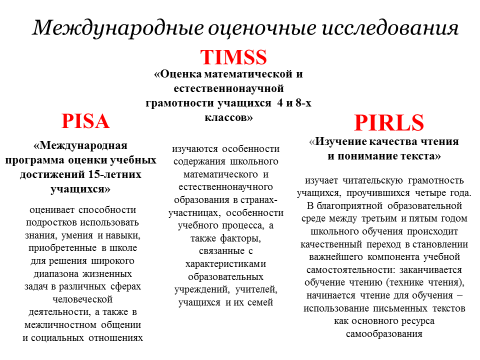 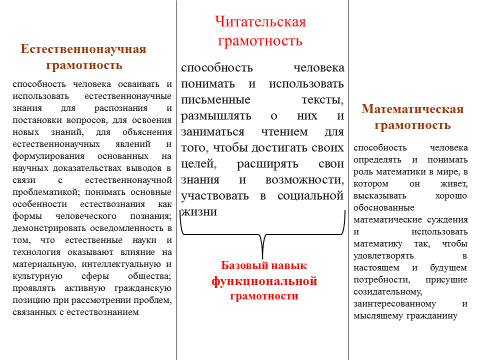 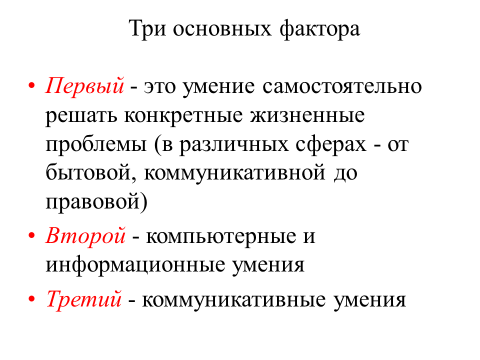 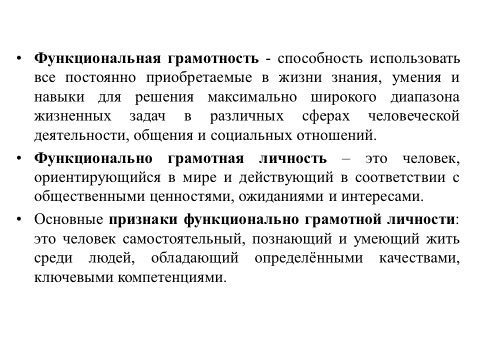 Использованная литература:Национальный план действий на 2012-2016 годы по развитию функциональной грамотности школьников http://www.ppi.kz/index.php?option=com_content&view=article&id.http://kzgov.docdat.com/docs/1203/index-159027.html
№Индикаторы функциональной грамотности
Умения 
1
Общая грамотность
Написать эссе, сочинение, по проблемам экологии, состояния природного комплекса своей местности, экономике края, объяснить природное явление. 
1
Общая грамотность
Считать без калькулятора при выполнении расчетно-практических задач по географии, химии, биологии, физике.
1
Общая грамотность
Отвечать на вопросы, не испытывая затруднений в построении предметно-тематических фраз, подборе слов, демонстрировать предметную речь.
1
Общая грамотность
Написать заявление, заполнить анкеты, бланки, таблицы наблюдений, подвести итоги, сформулировать выводы.
2
Компьютерная грамотность
Искать тематическую информацию в сети интернет.
2
Компьютерная грамотность
Пользоваться электронной почтой.
2
Компьютерная грамотность
Создавать и распечатывать тексты.
2
Компьютерная грамотность
Работать с электронными картами. таблицами, схемами, наглядными пособиями.
2
Компьютерная грамотность
Использовать графические редакторы при проведении практических, лабораторных работ на уроках географии, биологии, химии, физике.
3
Грамотность действий в чрезвычайных ситуациях
Оказывать первую медицинскую помощь пострадавшему, используя знания по биологии (анатомии человека).
3
Грамотность действий в чрезвычайных ситуацияхЗнать, куда обратиться за экстренной помощью. 
3
Грамотность действий в чрезвычайных ситуацияхЗаботиться о здоровье своем и окружающих используя знания по биологии, химии, географии и физике
3
Грамотность действий в чрезвычайных ситуацияхГрамотность, четкость, последовательность действий в чрезвычайных ситуациях
3
Грамотность действий в чрезвычайных ситуацияхУметь вести себя в ситуациях угрозы личной и общественной безопасности.
4
Информационная

грамотность
Находить и отбирать необходимую информацию из книг, справочников, энциклопедий, таблиц.
4
Информационная

грамотностьЧитать чертежи, схемы, графики, осуществлять систематизацию информации.
4
Информационная

грамотностьИспользовать предметно-тематическую информацию из СМИ (газеты, журналы, радио, телевидение), интернета.Пользоваться алфавитным и систематическим каталогом библиотекиИнформационная грамотность в интернет, других коммуникациях.Анализировать числовую и иную информацию.
5
Коммуникативная

грамотность
Работать в учебной группе, уметь способствовать благоприятному микроклимату в коллективе.
5
Коммуникативная

грамотностьБыть настойчивым, не поддаваться колебаниям своего настроения.
5
Коммуникативная

грамотностьУметь подчиняться при работе в учебной группе и быть лидером. 
5
Коммуникативная

грамотностьКоммуникативная грамотность, этичность в общении и деятельности.
5
Коммуникативная

грамотностьОрганизовывать работу группы по плану и без.6
Владение иностранными языками
Перевести со словарем несложный текст по географии, биологии, химии, физике.6
Владение иностранными языкамиРассказать на иностранном языке о себе, своих друзьях, своем городе, природе, экономике, экологии своего края. 6
Владение иностранными языкамиПонимать тексты инструкций на упаковках различных товаров, приборов бытовой техники.6
Владение иностранными языкамиВладение иностранными языками.6
Владение иностранными языкамиОбщаться с зарубежными друзьями и знакомыми на различные бытовые темы.
7
Грамотность при решении бытовых проблем
Используя знания экологии, экологической безопасности и знания по химии, биологии, географии и физике выбирать необходимые продукты, товары и услуги.
7
Грамотность при решении бытовых проблемПланировать денежные расходы, учитывая бюджет семьи, иметь свой личный бюджет.
7
Грамотность при решении бытовых проблемИспользовать различные технические бытовые устройства, пользуясь инструкциями и без них
7
Грамотность при решении бытовых проблемГрамотность при решении бытовых проблем, в том числе поддержание чистоты дома, в школе, других общественных местах.
8
Правовая и общественно-политическая грамотностьОриентироваться в незнакомом городе, пользуясь описаниями, справочником, картой.
8
Правовая и общественно-политическая грамотностьОтстаивать свои права, интересы, точку зрения.
8
Правовая и общественно-политическая грамотностьОбъяснять функции и полномочия Президента, Парламента, Правительства, органов исполнительской и законодательной власти.
8
Правовая и общественно-политическая грамотностьОбъяснять различия между уголовным, административным и дисциплинарным нарушением.
8
Правовая и общественно-политическая грамотностьПравовая грамотность в различных видах деятельности.
8
Правовая и общественно-политическая грамотность
Анализировать и сравнивать предвыборные программы разных кандидатов и партий.